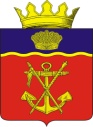 АДМИНИСТРАЦИЯКАЛАЧЁВСКОГО  МУНИЦИПАЛЬНОГО  РАЙОНАВОЛГОГРАДСКОЙ  ОБЛАСТИПОСТАНОВЛЕНИЕот 16.11.2023 г.       № 1064О внесении изменений в постановление администрации Калачёвского муниципального района от 08.04.2013 № 548 «Об образовании межведомственной комиссии при администрации Калачёвского муниципального района по вопросам развития АПК и организованному проведению сезонных сельскохозяйственных работ»В связи с кадровыми изменениями в структуре, администрация Калачёвского муниципального районап о с т а н о в л я е т:1. В постановление администрации Калачёвского муниципального района Волгоградской области от 08.04.2013 № 548 «Об образовании межведомственной комиссии при администрации Калачёвского муниципального района по вопросам развития АПК и организованному проведению сезонных сельскохозяйственных работ» внести следующие изменения:1.1.Вывести из состава межведомственной комиссии при администрации Калачёвского муниципального района по вопросам развития АПК и организованному проведению сезонных сельскохозяйственных работ Братухина А.В.2. Постановление администрации Калачевского муниципального района от 04.10.2023 № 897 отменить. 3. Настоящее постановление подлежит официальному опубликованию.И.о. Главы Калачевскогомуниципального района                                                               Н.П.Земскова